Комісія «Навчання і дисципліни»:-приймає активну участь в плануванні, організації та проведенні заходів РУС;-організовує і забезпечує дотримання прав і виконання обов’язків членами РУС;-оволодіває знаннями з основ організації дисципліни і порядку;-контролює дотримання дисципліни і порядку на заходах  РУС;Голова:Білан Оля -7-Бклас.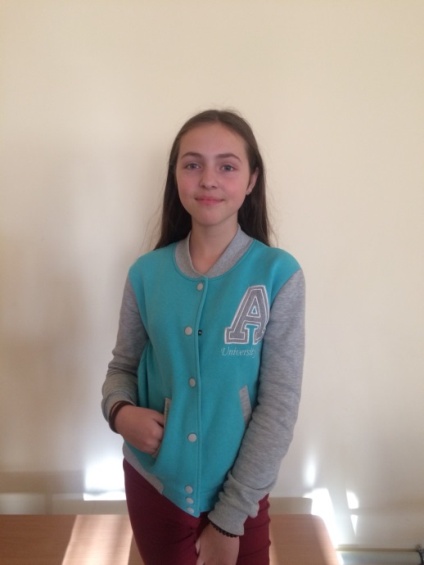 Члени:1.Козак Міла-7-Б клас.2.Ревежак Оля-7-Б клас.3.Лесів Євген-7-Б клас.4.Мельник Владисдав-9-А клас.5.Доміна Олександр-9-А клас.6.Марчук Даниїл-7-Б клас.7.Красняк Оля -6-В клас.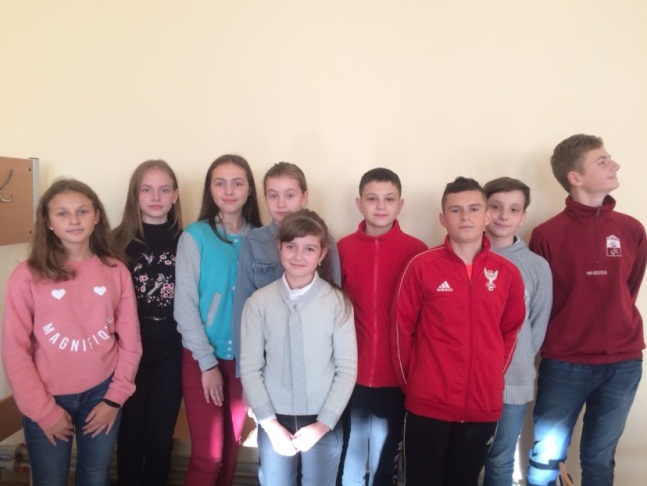 8.ФрезюкСофія -  6-В клас